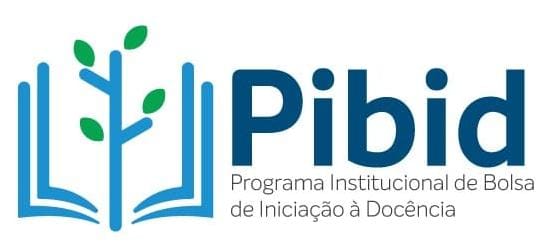 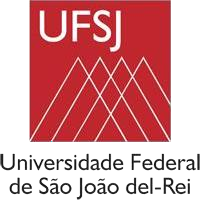 ANEXO I – FORMULÁRIO DE INSCRIÇÃOCOORDENADOR/A DE ÁREA PIBID/UFSJANEXO 2 - TABELA DE PONTUAÇÃO (TP) - Anexar, junto com esta tabela devidamente preenchida, todos os documentos comprobatórios, em arquivo no formato PDF.- Para efeitos de contagem dos pontos, será considerado para cada semestre o período de 04 meses letivos.DATA: ________________________________________ASSINATURA: __________________________________Nome:E-mail:Telefone para contato:Cargo pretendido:Subprojeto: Nome do(a) candidato(a):Nome do(a) candidato(a):Nome do(a) candidato(a):SIAPE:SIAPE:SIAPE:CritérioPontuação máximaPontuação alcançada de acordo com o (a)candidato(a)Experiência proﬁssionalCoordenação de projetos e programas de formação de professores no âmbito federal, estadual ou municipal – (cada semestre trabalhado 2,0 pontos)20Coordenação de curso de licenciatura (como titular) – (cada semestre trabalhado 2,0 pontos)20Docência e gestão pedagógica na Educação Básica (professor, diretor, vice-diretor ou coordenador pedagógico) (cada ano trabalhado 2,0 pontos)20Orientação de estágio curricular em cursode licenciatura – (cada semestre trabalhado 2,0 pontos)20Orientação de trabalho de conclusão de curso de licenciatura (2,0 pontos por trabalho orientado e já apresentado)20Docência em curso de formação continuada e lato sensu para professores da educação básica (curso de atualização, aperfeiçoamento, curta duração e especialização (cada curso ministrado 2,0 pontos)20Docência em curso de mestrado profissional para professores da educação básica (cada semestre trabalhado 2,0 pontos)20Total – declarado pelo(a) candidato(a)Total – declarado pelo(a) candidato(a)